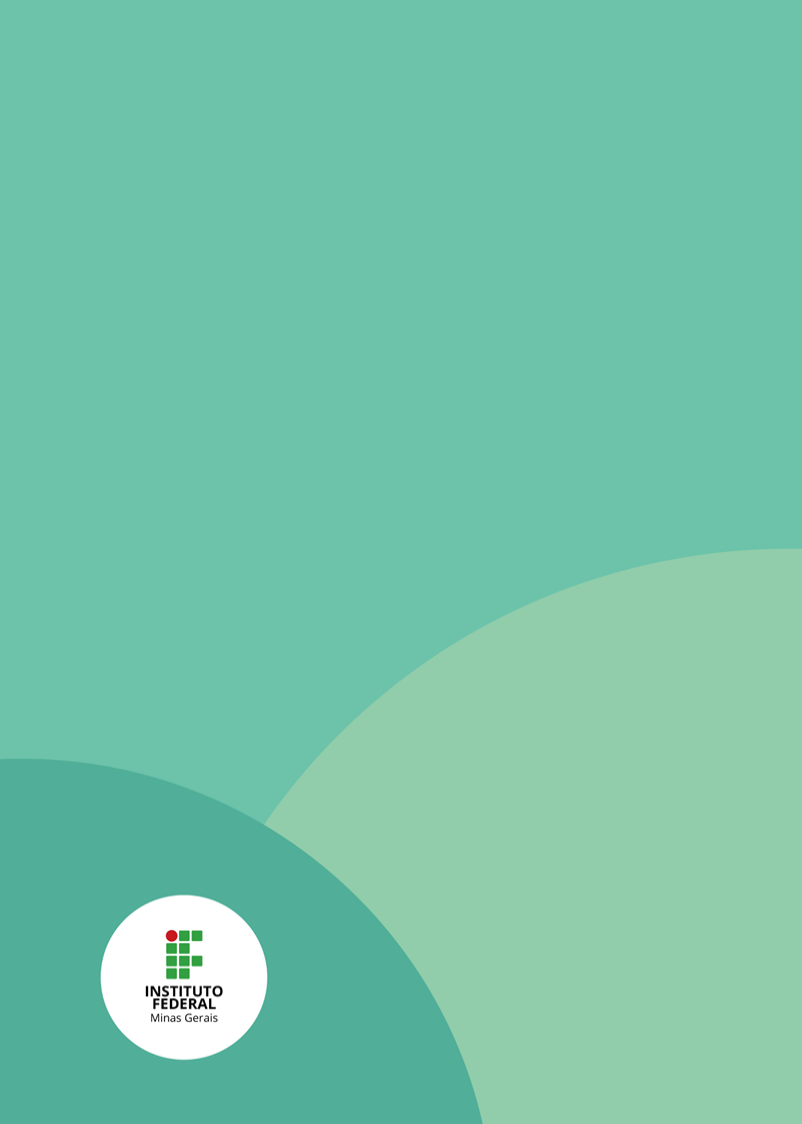 Título do CursoSubtítuloNome do autor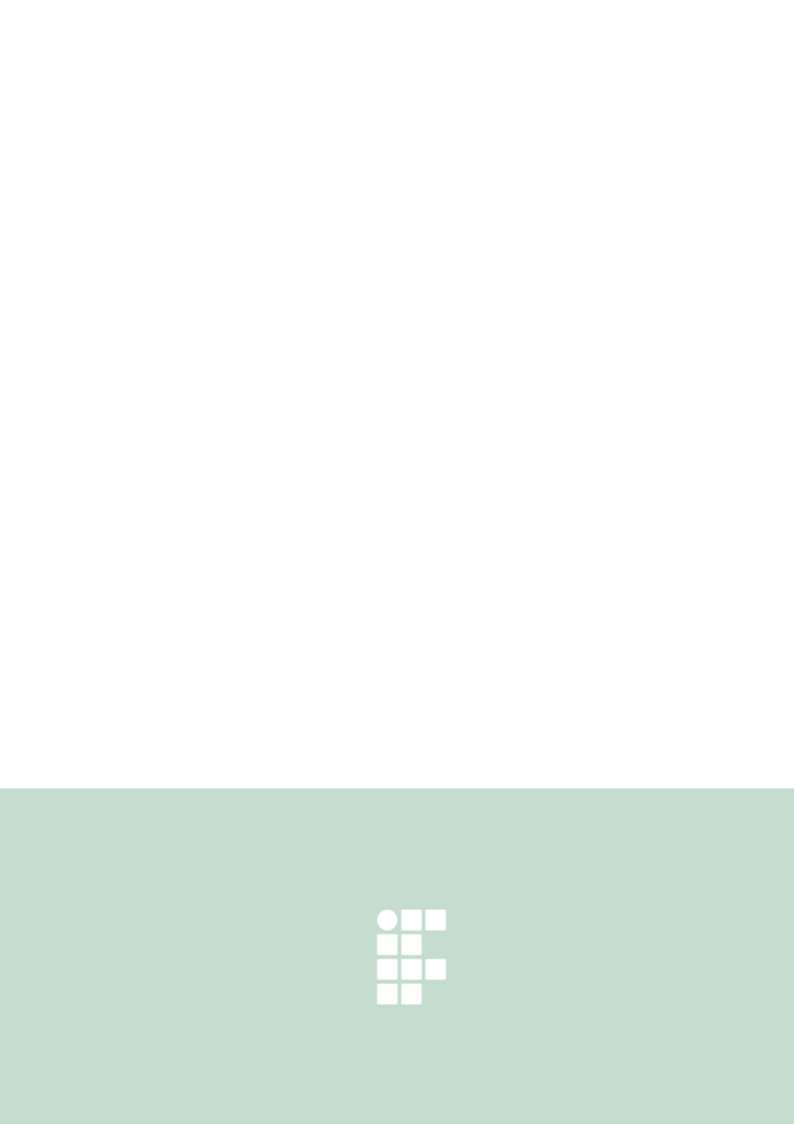 Nome do autorNome do curso1ª EdiçãoBelo HorizonteInstituto Federal de Minas Gerais2022FICHA CATALOGRÁFICADados Internacionais de Catalogação na Publicação (CIP) Índice para catálogo sistemático:1.  Não preencherSobre o materialEste curso é autoexplicativo e não possui tutoria. O material didático, incluindo suas videoaulas, foi projetado para que você consiga evoluir de forma autônoma e suficiente. Caso opte por imprimir este e-book, você não perderá a possiblidade de acessar os materiais multimídia e complementares. Os links podem ser acessados usando o seu celular, por meio do glossário de Códigos QR disponível no fim deste livro.Embora o material passe por revisão, somos gratos em receber suas sugestões para possíveis correções (erros ortográficos, conceituais, links inativos etc.). A sua participação é muito importante para a nossa constante melhoria. Acesse, a qualquer momento, o Formulário “Sugestões para Correção do Material Didático” clicando nesse link ou acessando o QR Code a seguir: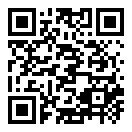 Para saber mais sobre a Plataforma +IFMG acessehttp://mais.ifmg.edu.br Palavra do autorNesta página o professor-autor dará as boas-vindas e descreverá os objetivos principais do curso, a aplicação profissional dos conhecimentos, a relação do conteúdo com outras áreas, etc.Bons estudos!Nome do autor.Apresentação do cursoEste curso está dividido em três semanas, cujos objetivos de cada uma são apresentados, sucintamente, a seguir.Carga horária: 30 horas.Estudo proposto: 2h por dia em cinco dias por semana (10 horas semanais).Apresentação dos ÍconesOs ícones são elementos gráficos para facilitar os estudos, fique atento quando eles aparecem no texto. Veja aqui o seu significado:SumárioTítulo do tópicoAs orientações contidas neste template irão ajudá-lo a preparar o seu curso. Sobrescreva neste modelo .docx o conteúdo necessário, mas não deixe de ler antes todas as informações aqui apresentadas. Altere apenas os itens que possuem realce amarelo (esta cor de fundo deve ser retirada após a conclusão do texto). Não faça nenhuma outra alteração em cor ou tamanho das fontes, espaçamentos e/ou na estrutura geral deste modelo (é permitido acrescer novos subtópicos sempre que necessário).O curso não possuirá tutoria, portanto, este material será o principal guia para o aluno, ele deverá conduzi-lo ao estudo e às leituras complementares, além de informar quando o aluno deve ir até a sala virtual para realizar alguma atividade. Explique detalhadamente as atividades que deverão ser feitas na sala virtual.Este documento deve ser autoral, mas, sempre que necessário, cite outras obras e faça a devida inclusão na lista de referências seguindo rigorsamente a ABNT (observe detalhadamente as normas NBR10520 e NBR6023). A numeração de Figuras, Tabelas e Quadros é arábica e sequencial ao longo de todo o livro.Também fica a critério do autor adicionar livremente os ícones apresentados na pág. 11. Os ícones usados neste modelo, daqui em diante, são apenas ilustrativos (você pode alterá-los, excluí-los ou mudar sua posição conforme a necessidade).Via de regra, os ícones são usados para os seguintes fins:- Dica do professor: para informações adicionais, curiosidades ou leituras complementares (com links incluídos no próprio e-book);- Atividade: para exercícios ou tarefas obrigatórias (pontuadas ou não) a serem configuradas e realizadas no Moodle. Se for indicar algum .pdf, use entre parênteses “(download)”;- Mídia digital: para vídeos, animações ou ambientes interativos com links a serem incluídos no Moodle. Se for indicar sites externos, use entre parênteses “(link)”;- Atenção: conceitos ou informações que merecem maior destaque no e-book.Uma leitura complementar pode ser indicada, desde que se trate de livros de domínio público, dissertações, teses, artigos ou documentos sem restrição de direitos autorais. Caso deseje indicar algum texto, o envie em .pdf para mais@ifmg.edu.br. O material será salvo em um repositório institucional que assegurará sua permanência no ar. Em seguida lhe retornaremos com o link para inserção no e-book.Não será permitido o uso de vídeos além daqueles gravados pelos próprios autores, exceto se acompanhados de autorização expressa do proprietário original e de termo de compromisso do autor assegurando sua responsabilidade na atualização dos links, a qualquer tempo, caso saiam do ar.Os ícones “Atividade” e “Mídia digital” devem ser acompanhados do “nome da tarefa”, entre aspas, a ser indicada ao aluno. A nomenclatura descrita no e-book também será usada na sala virtual, assim o aluno encontrará facilmente a tarefa ou a mídia. Na última semana deve ser criado um questionário de múltipla escolha versando sobre todo o conteúdo do curso (avaliação final). Ao longo das demais semanas é facultativo o uso de fóruns para interação entre os cursistas e/ou outros questionários de múltipla escolhaNo fim de cada semana destaque a importância de uma pausa para que o aluno possa estudar, revisar o conteúdo da etapa, realizar novas pesquisas ou refletir sobre as novas concepções que lhe foram apresentadas. Termine cada etapa incentivando e motivando o estudante a prosseguir nos estudos.Nos encontramos na próxima semana.Bons estudos!Título do tópicoApenas a primeira mídia digital (vídeo de apresentação) deve ser fixada antes do início do curso (na semana 1). A partir de então, você pode escolher o momento mais propício para inserir suas próximas videoaulas (em quaisquer semanas). Elas podem servir como uma introdução a um conteúdo ou como uma revisão/resumo no término de uma etapa. Cada videoaula deve ser planejada entre 5min e 15min. Título do tópicoAs Figuras, Tabelas e Quadros devem ser alinhados à esquerda. Abaixo deve ser indicado número, nome e fonte (com tamanho 10pt e espaçamento simples). Observe atentamente o padrão abaixo.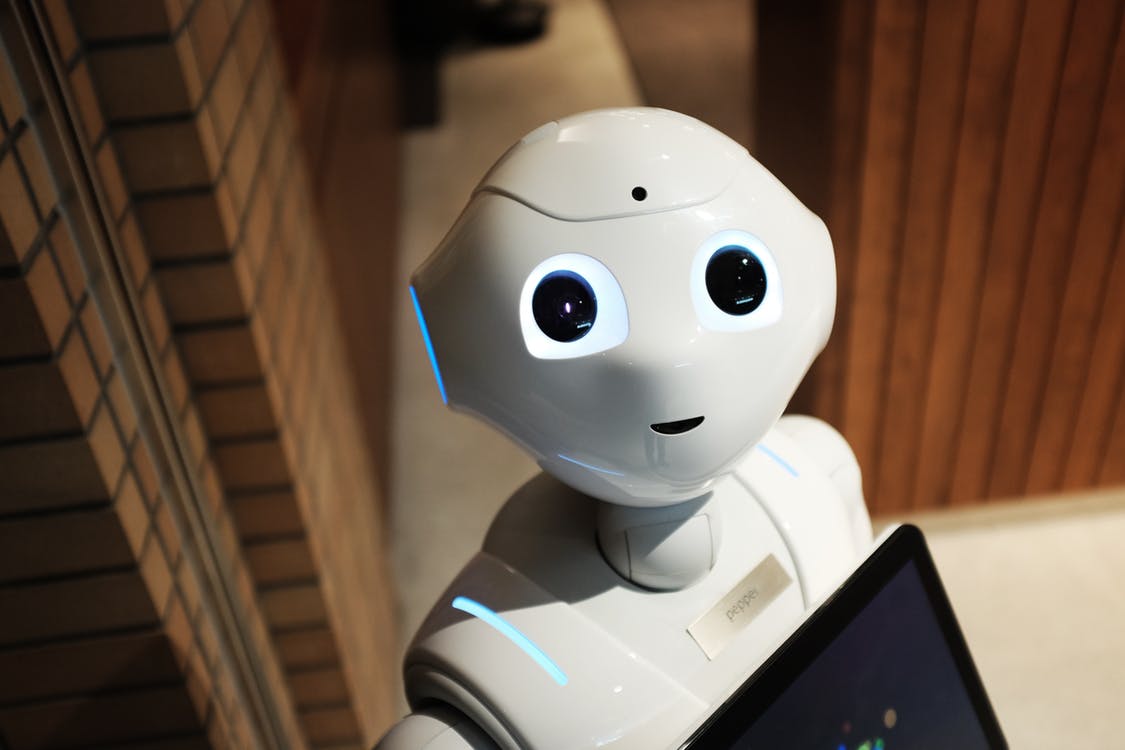 Figura 1 – Nome da figura.Fonte: http://www.pexels.com/photo/high-angle-photo-of-robot-2599244 (Acesso em: 10 jul. 2020).Certifique-se de que as imagens utilizadas também não possuem restrição de uso e, mesmo assim, não deixe de citar a fonte. Se julgar mais oportuno, a citação também pode ser no formato: Autor (data).Para evitar problemas em dispositivos móveis retire o “s” de “https”, usando apenas “http”, para todos os links indicados.Assim como para o e-book, a sala virtual obedecerá um padrão pré-definido. Deste modo, os alunos se familiarizam facilmente com a plataforma. Orientações para a preparação de vídeos e edição da sala virtual serão fornecidas numa próxima etapa.Lembre-se que, se a semana não terminar em uma página par, você deverá inserir a “folha de intervalo” (como orientado na pág. 7). Assim, toda nova semana começará em uma página ímpar.Veja um possível exemplo de orientação para o final da semana: “Concluída essa semana de estudos é hora de uma pausa para a reflexão. Faça a leitura (ou releitura) de tudo que lhe foi sugerido, assista aos vídeos propostos e analise todas essas informações com base na sua experiência profissional. Esse intervalo é importante para amadurecer as novas concepções que esta etapa lhe apresentou!”.Nos encontramos na próxima semana.Bons estudos!Título do tópicoEste modelo guiado (autocontido) de e-book deve propiciar autonomia e, juntamente com as videoaulas, possibilitar a plena capacidade de aprendizagem (lembre-se: não haverá tutoria!). Deste modo, a sala virtual será simplificada e de fácil usabilidade (servirá basicamente para a inclusão dos vídeos e atividades avaliativas).Siga criteriosamente todas as instruções deste modelo e certifique-se, ainda, que a lista de referências atende plenamente as regras da ABNT. Seu material só será aprovado após revisão criteriosa quanto a esses aspectos.Ao finalizar o seu livro didático execute-o em um software antiplágio, para tranquiliza-lo quanto a sua liberdade criativa (dentre os gratuitos sugerimos o CopySpider). Envie cópia do relatório, junto com a primeira versão do livro, também para mais@ifmg.edu.br. No final do curso crie um parágrafo incentivando a constante busca pelo aprimoramento profissional, convidando o seu aluno para conhecer também as outras oportunidades da Plataforma +IFMG.Parabéns pela conclusão do curso. Foi um prazer tê-lo conosco!ReferênciasInclua todas as obras citadas rigorosamente conforme a ABNT.Obs.: caso esta página não seja ímpar, lembre de inserir na página anterior a “folha de separação”.Currículo do autorGlossário de códigos QR (Quick Response)Plataforma +IFMGFormação Inicial e Continuada EaD   A Pró-Reitoria de Extensão (Proex), desde o ano de 2020, concentrou seus esforços na criação do Programa +IFMG. Esta iniciativa consiste em uma plataforma de cursos online, cujo objetivo, além de multiplicar o conhecimento institucional em Educação à Distância (EaD), é aumentar a abrangência social do IFMG, incentivando a qualificação profissional. Assim, o programa contribui para o IFMG cumprir seu papel na oferta de uma educação pública, de qualidade e cada vez mais acessível.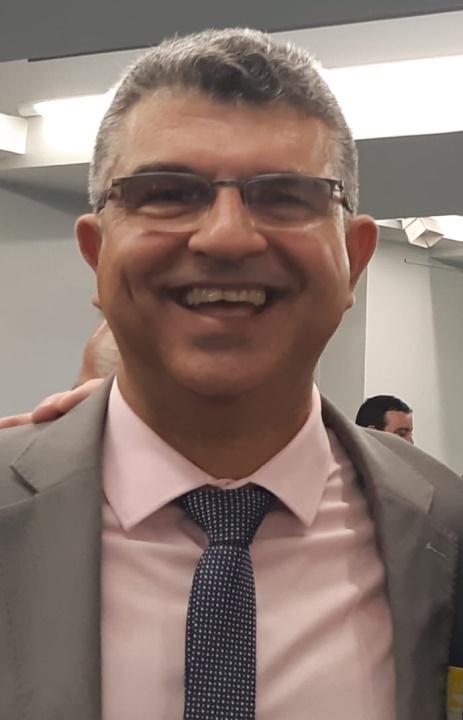    Para essa realização, a Proex constituiu uma equipe multidisciplinar, contando com especialistas em educação, web design, design instrucional, programação, revisão de texto, locução, produção e edição de vídeos e muito mais. Além disso, contamos com o apoio sinérgico de diversos setores institucionais e também com a imprescindível contribuição de muitos servidores (professores e técnico-administrativos) que trabalharam como autores dos materiais didáticos, compartilhando conhecimento em suas áreas de atuação.A fim de assegurar a mais alta qualidade na produção destes cursos, a Proex adquiriu estúdios de EaD, equipados com câmeras de vídeo, microfones, sistemas de iluminação e isolação acústica, para todos os 18 campi do IFMG. Somando à nossa plataforma de cursos online, o Programa +IFMG disponibilizará também, para toda a comunidade, uma Rádio Web Educativa, um aplicativo móvel para Android e IOS, um canal no Youtube com a finalidade de promover a divulgação cultural e científica e cursos preparatórios para nosso processo seletivo, bem como para o Enem, considerando os saberes contemplados por todos os nossos cursos.	Parafraseando Freire, acreditamos que a educação muda as pessoas e estas, por sua vez, transformam o mundo. Foi assim que o +IFMG foi criado.O +IFMG significa um IFMG cada vez mais perto de você!Professor Carlos Bernardes Rosa Jr.Pró-Reitor de Extensão do IFMG Características deste livro:Formato: A4Tipologia: Arial e Capriola.E-book:1ª. EdiçãoFormato digital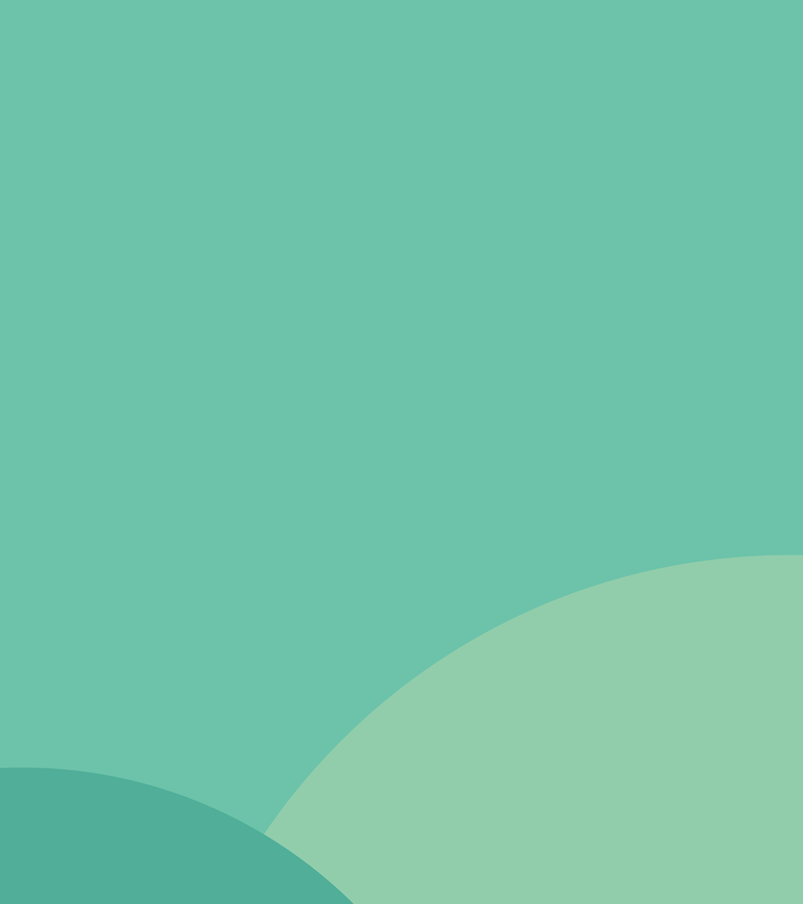 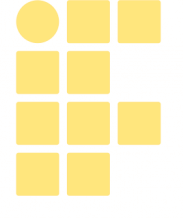 SEMANA 1Insira aqui a mesma descrição dos objetivos inseridas no início de cada semana.SEMANA 2Insira aqui a mesma descrição dos objetivos inseridas no início de cada semana.SEMANA 3Insira aqui a mesma descrição dos objetivos inseridas no início de cada semana.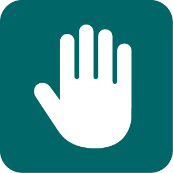 Atenção: indica pontos de maior importância no texto.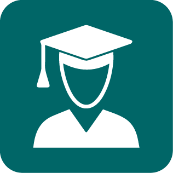 Dica do professor: novas informações ou curiosidades relacionadas ao tema em estudo.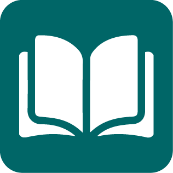 Atividade: sugestão de tarefas e atividades para o desenvolvimento da aprendizagem.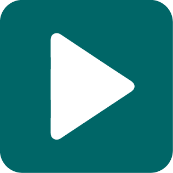 Mídia digital: sugestão de recursos audiovisuais para enriquecer a aprendizagem.ObjetivosEste livro será dividido em semanas para facilitar a organização dos estudos. Descreva nesta caixa, no início de cada semana, os objetivos da etapa.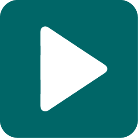 Mídia digital: Antes de iniciar os estudos, vá até a sala virtual e assista ao vídeo “Apresentação do curso”.Dica do Professor: Lembre-se que um caderno didático não é um artigo científico, portanto, use vocabulário e recursos linguísticos que facilitem a aprendizagem. Para sua redação é permitido o uso de primeira ou terceira pessoa. 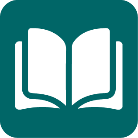 Atividade: Para concluir a primeira semana de estudos, vá até a sala virtual e participe do Fórum “Meu curso”. Inicie uma nova publicação ou contribua com a publicação de algum outro colega, considerando a seguinte questão: este livro é capaz de permitir o estudo autônomo do estudante? Obs.: essa atividade é ilustrativa.ObjetivosDescreva nesta caixa os objetivos da nova semana e lembre-se de replicar estas informações no quadro da página 9 (apresentação do curso). Note que como este capítulo já se iniciou em página ímpar não inserimos a folha de separação.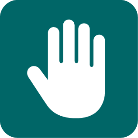 Atenção: Conforme previsto no edital de seleção, os cursos de capacitação para EaD recomendados aos autores já estão disponíveis no mural da Proex e são obrigatórios!Mídia digital: Vá até a sala virtual e assista ao vídeo “Revisão do Capítulo 2” para reforçar seus conhecimentos. Obs.: lembre-se que em toda semana deve existir um vídeo autoral!Atividade: Para concluir a segunda semana de estudos, vá até a sala virtual e participe do Fórum “Compartilhando experiências”. Inicie uma nova publicação compartilhando suas experiências na educação a distância? Obs.: atividade ilustrativa.ObjetivosDescreva nesta caixa os objetivos da nova semana. Se o seu curso for de 20h, encerre-o na semana anterior com o questionário geral (nesse caso esta terceira semana deverá ser excluída).Mídia digital: Para reforçar sua compreensão, vá até a sala virtual, e assista à videoaula “Compreenda mais”.Atividade: Para concluir o curso e gerar o seu certificado, vá até a sala virtual e responda ao Questionário “Avaliação final”.Este teste é constituído por 10 perguntas de múltipla escolha, que se baseiam em todo o conteúdo estudado. Obs.: crie um banco de questões com mais perguntas, para que 10 sejam sorteadas aleatoriamente. Dê instruções para que o aluno se prepare para a avaliação geral e lembre-se que esta avaliação deve ocorrer na última semana do curso.Nome do Autor xxxxxxxxxxxxxxxxxxxxxxxxxxxxxxxxxxxxxxxxxxxxxxxxxxxxxxxxxxxxxxx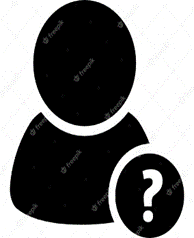 Xxxxxxxxxxxxxxxxxxxxxxxxxxxxxxxxxxxxxxxxxxxxxxxxxxxxxxxxxxxxxxxxxxxxxxxxxxxxxxxxxxxxxxxxxxxxxxxxxxxxxxxxxxxxxxxxxxxxxxxxxxxxxxxxxxxxxxxxxxxxxxxxxxxxxxxxxxxxxxxxxxxxxxxxxxxxxxxxxxxxxxxxxxxxxxxxxxxxxxxxxxxxxxxxxxxxxxxxxxxxxxxxxxxxxxxxxxxxxxxxxxxxxxxxxxxxxxxxxxxxxxxxxxxxxxxxxxxxxxxxxxxxxxxxxxxxxxxxxxxxxxxxxxxxxxxxxxxxxxxxxxxxxxxxxxxxxxxxxxxxxxxxxxxxxxxxxxxxxxxxxxxxxxxxxxxxxxxxxxxxxxxxxxxxxxxxxxxxxxxxxxxxxxxxxxxxxxxxxxxxxxxxxxxxxxxxxxxxxxxxxxxxxxxxxxxxxxxxxxxxxxxxxxxxxxxxxxxxxxxxxxxxxxxxxxxxxxxxxxxxxxxxxxxxxxxxxxxxxxxxxxxxxxxxxxxxxxxxxxxxxxxxxxxxxxxxxxxxxxxxxxxxxxxxxxxxxxxxxxxxxxxxxxxxxxxxxxxxxxxxxxxxxxxxxxxxxxxxxxxxxxxxxxxxxxxxxxxxxxxxxxxxxxxxxxxxxxxxxxxxxxxxxxxxxxxxxxxxxxxxxxxxxxxxxxxxxxxxxxxxxxxxxxxxxxxxxxxxxxxxxxxxxxxxxxxxxxxxxxxxxxxxxxxxxxxxxxxxxxxxxxxxxxxxxxxxxxxxxxxxxxxxxxxx.Currículo Lattes: http://lattes.cnpq.br/0000000000000000Feito por (professor-autor)DataRevisão de layoutDataVersãoNome/s do/s autor/esxx/xx/xxxxDesginado pela proexxx/xx/xxxx1.0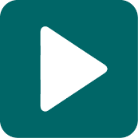 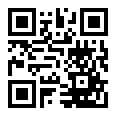 Mídia digitalApresentação do curso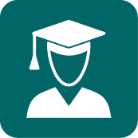 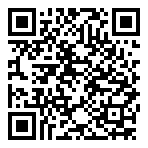 Dica do professorNome do texto complementar (se for o caso)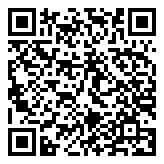 Dica do professorNome do texto complementar (se for o caso)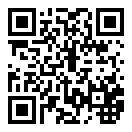 Mídia digitalNome do vídeo (se for o caso)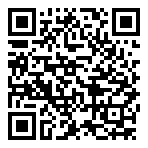 Dica do professorNome do texto complementar (se for o caso)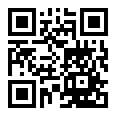 Mídia digitalNome do vídeo (se for o caso)